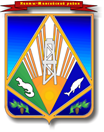 ПРОЕКТМУНИЦИПАЛЬНОЕ ОБРАЗОВАНИЕХАНТЫ-МАНСИЙСКИЙ РАЙОНХанты-Мансийский автономный округ – ЮграАДМИНИСТРАЦИЯ ХАНТЫ-МАНСИЙСКОГО РАЙОНАП О С Т А Н О В Л Е Н И Еот  __.__.2022                            		                                                    № г. Ханты-Мансийск«Об отмене постановления администрацииХанты-Мансийского района от 12.11.2018№ 319 «О муниципальной программе Ханты-Мансийского района «Содействие занятостинаселения Ханты-Мансийского района на 2019-2023 годы»В целях приведения муниципальных нормативных правовых актов Ханты-Мансийского района в соответствие с действующим законодательством и Уставом Ханты-Мансийского района:Признать утратившими силу с 1 января 2022 года постановления администрации Ханты-Мансийского района:от 12.11.2018 № 319 «О муниципальной программе Ханты-Мансийского района «Содействие занятости населения Ханты-Мансийского района на 2019-2023 годы;от 25.03.2019 № 86 «О внесении изменений в постановление администрации Ханты-Мансийского района от 12.11.2018 № 319 «О муниципальной программе Ханты-Мансийского района на 2019-2023 годы»;от 06.05.2019 № 125 «О внесении изменений в постановление администрации Ханты-Мансийского района от 12.11.2018 № 319 «О муниципальной программе Ханты-Мансийского района на 2019-2023 годы»;от 30.10.2019 № 267 «О внесении изменений в постановление администрации Ханты-Мансийского района от 12.11.2018 № 319 «О муниципальной программе Ханты-Мансийского района на 2019-2023 годы»;от 01.11.2019 № 285 «О внесении изменений в постановление администрации Ханты-Мансийского района от 12.11.2018 № 319 «О муниципальной программе Ханты-Мансийского района на 2019-2023 годы»;от 27.01.2020 № 21 «О внесении изменений в постановление администрации Ханты-Мансийского района от 12.11.2018 № 319 «О муниципальной программе Ханты-Мансийского района на 2019-2023 годы»;от 10.07.2020 № 184 «О внесении изменений в постановление администрации Ханты-Мансийского района от 12.11.2018 № 319 «О муниципальной программе Ханты-Мансийского района на 2019-2023 годы»;от 16.12.2020 № 346 «О внесении изменений в постановление администрации Ханты-Мансийского района от 12.11.2018 № 319 «О муниципальной программе Ханты-Мансийского района на 2019-2023 годы»;от 21.01.2021 № 17 «О внесении изменений в постановление администрации Ханты-Мансийского района от 12.11.2018 № 319 «О муниципальной программе Ханты-Мансийского района на 2019-2023 годы»;от 16.04.2021 № 90 «О внесении изменений в постановление администрации Ханты-Мансийского района от 12.11.2018 № 319 «О муниципальной программе Ханты-Мансийского района на 2019-2023 годы»;от 30.08.2021 № 216 «О внесении изменений в постановление администрации Ханты-Мансийского района от 12.11.2018 № 319 «О муниципальной программе Ханты-Мансийского района на 2019-2023 годы»;от 09.12.2021 № 325 «О внесении изменений в постановление администрации Ханты-Мансийского района от 12.11.2018 № 319 «О муниципальной программе Ханты-Мансийского района на 2019-2023 годы»;от 18.01.2022 № 8 «О внесении изменений в постановление администрации Ханты-Мансийского района от 12.11.2018 № 319 «О муниципальной программе Ханты-Мансийского района на 2019-2023 годы».Опубликовать (обнародовать) настоящее постановление в газете «Наш район» в официальном сетевом издании «Наш район Ханты-Мансийский», разместить на официальном сайте администрации Ханты-Мансийского района. Контроль за выполнением постановления возложить на заместителя главы района, курирующего деятельность комитета экономической политики.Глава Ханты-Мансийского района                                              К.Р.Минулин